Appendix 5.3. Body mapBody maps must be used to record skin damage and can be applied as evidence if necessary at a later date.  If two workers observed the skin damage they should both sign the body map.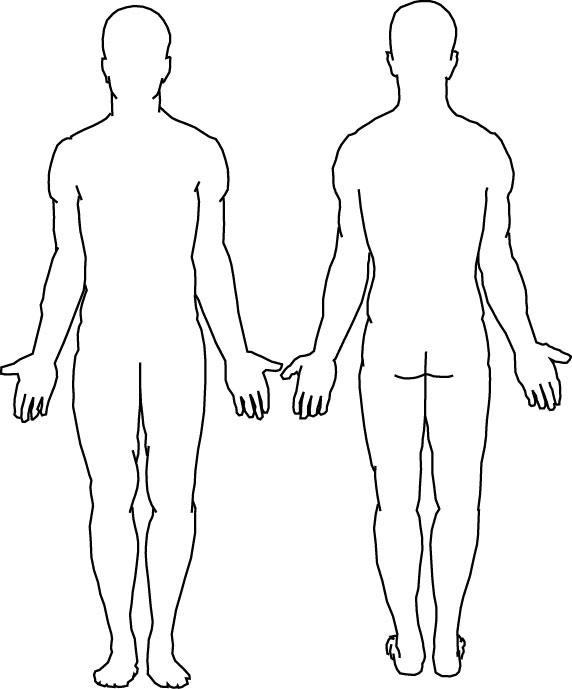 Person Name: ………………………………………………………………….	 Person Reference Number:……………………………………Name of first assessor (PRINT)Job TitleSignatureName of second assessor (PRINT)Job TitleSignature